How have you gained experience with (multiple answers possible)…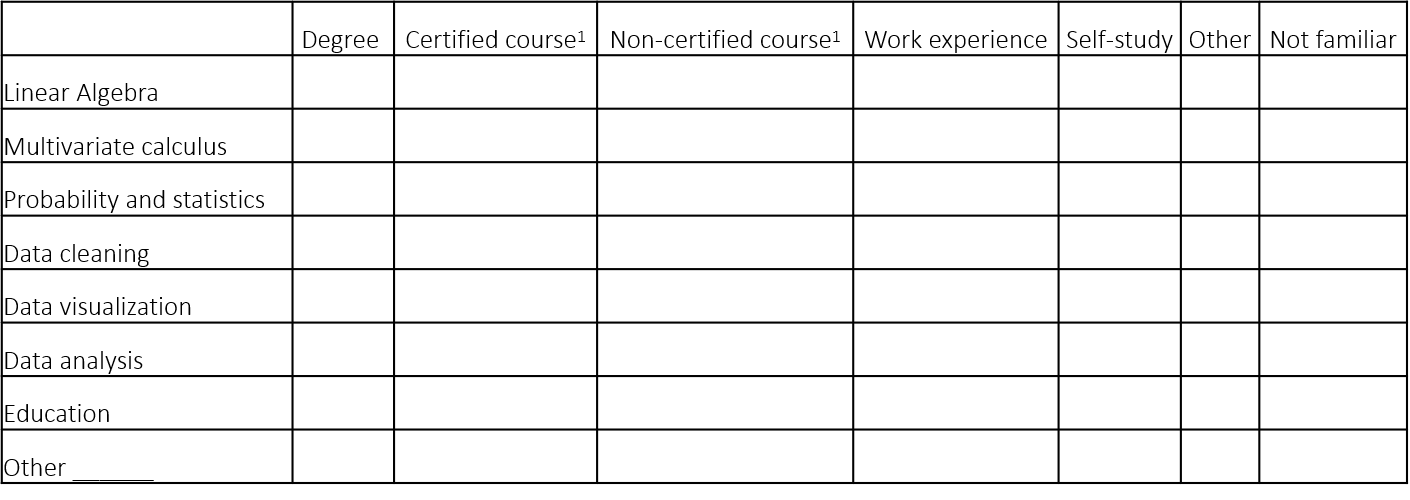 1Courses that are not part of your degree. Think of (certified) courses from Coursera or courses from a Summer School.If your answer has been other than” degree” or “certified course”, please elaborate on your answer (1000 characters or less). 